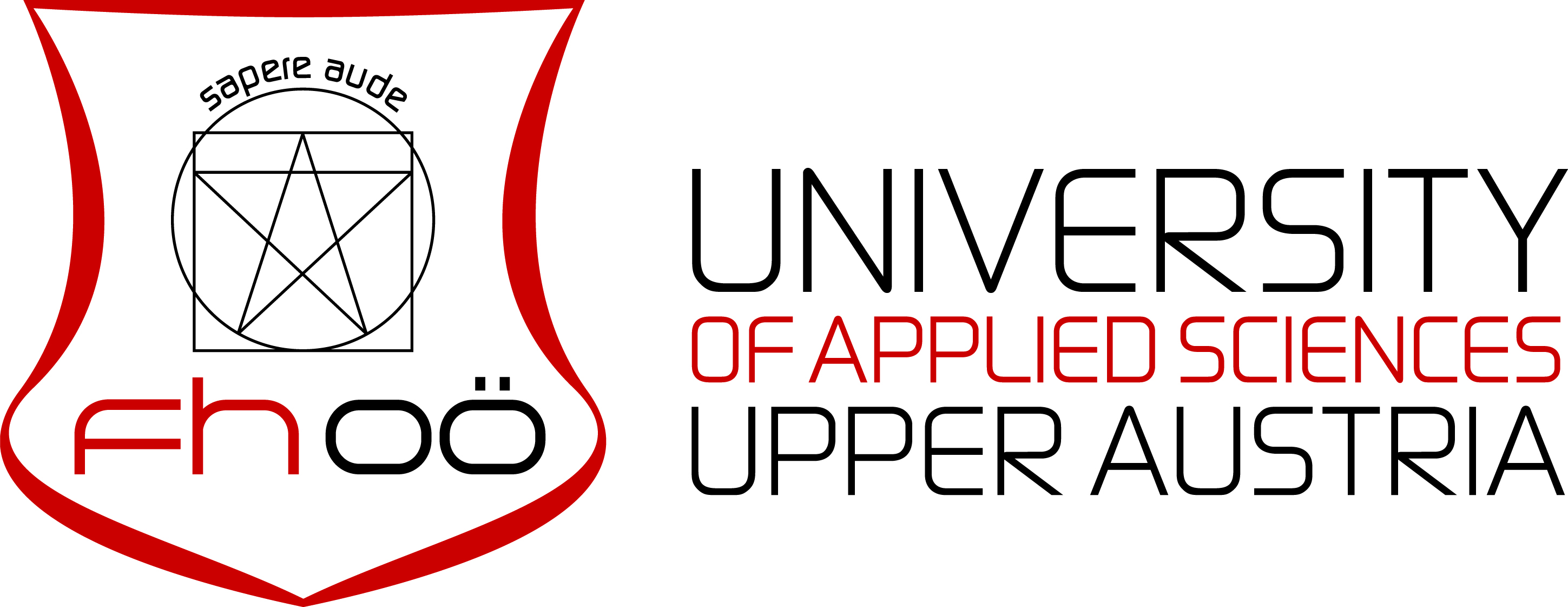 Master’s degree programmeInnovation and Product ManagementTitle of your academic worksubmitted as a Master Thesisto obtain the academic degree ofMaster of Science in Engineering (MSc)byNameOctober 2016Thesis supervisorFH-Prof. Dr. Name